Evaluatie PresentatieGebruik  dit formulier om een presentatie te beoordelen.Let op: De evaluatie bestaat uit 2 delen.Lees eerst alles goed door, zodat je weet waar je op gaat beoordelenDeel 1 Evaluatie PresentatieZet een vinkje bij wat goed gaat.Deel 2 Evaluatie Presentatie8. Je hebt heel veel gehoord, maar misschien zijn er nog wel dingen     die je graag zou willen weten.    Schrijf hier de vragen op die je aan de verteller zou willen stellen.______________________________________________________________________________________________________________________________________9. Waar dacht je als eerste aan toen je naar deze presentatie luisterde?    Misschien dacht je wel: ‘Tof onderwerp!’ of     juist ‘Jakkes, dat vind ik helemaal niet leuk.’.    Schrijf hier je eerste gedachte op.__________________________________________________________________10. Wow, in deze presentatie waren een hoop dingen goed!      Schrijf hier de dingen op die je goed vond._________________________________________________________________________________________________________________________________________________________________________________________________________11. Deze presentatie was vast wel heel goed.       Maar misschien kan het nog net wat beter.       Schrijf hier je tips op._________________________________________________________________________________________________________________________________________________________________________________________________________12. Je hebt vast veel dingen gehoord die je nog niet wist.       Wat heb jij geleerd van deze presentatie?      Schrijf dat hier op.______________________________________________________________________________________________________________________________________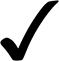 De juiste informatie1.De belangrijkste informatie (de hoofdzaken) wordt gegeven.Is de presentatie goed opgebouwd?2. De presentatie heeft een duidelijk begin, een midden en een einde / slot.Is de taal passend?3. Je gebruikt een nette en plezierige manier van praten.4. Je geeft antwoord op vragen uit het publiek.Is de taal goed gebruikt?5. je bent goed verstaanbaar.6. Je spreekt op een goed tempo (af en toe nadenken mag).7. Je maakt goede zinnen (een foutje maken mag).